                                                                            MID TERM 1-SERIESPHYSICS PAPER 3 (PRACTICAL) -232/3MARKING SCHEMEFORM FOUR2.5 HoursName: ………………………………………………………….	Adm No: ……………….School: ………………………………………………………..	Class: …………………..Signature: ……………………………………………………..	Date: …………………...INSTRUCTIONS Answer all the questions in this paper You are supposed to spend the first 15 minutes of the  hours allowed for this paper reading the whole paper carefully before starting your work.Marks are given for clear record of the observations made, their suitability and accuracy and the use made of them.Candidates are advised to record observations as soon as they are madeMathematical table and electronic calculators may be used.			For Examiner’s use only: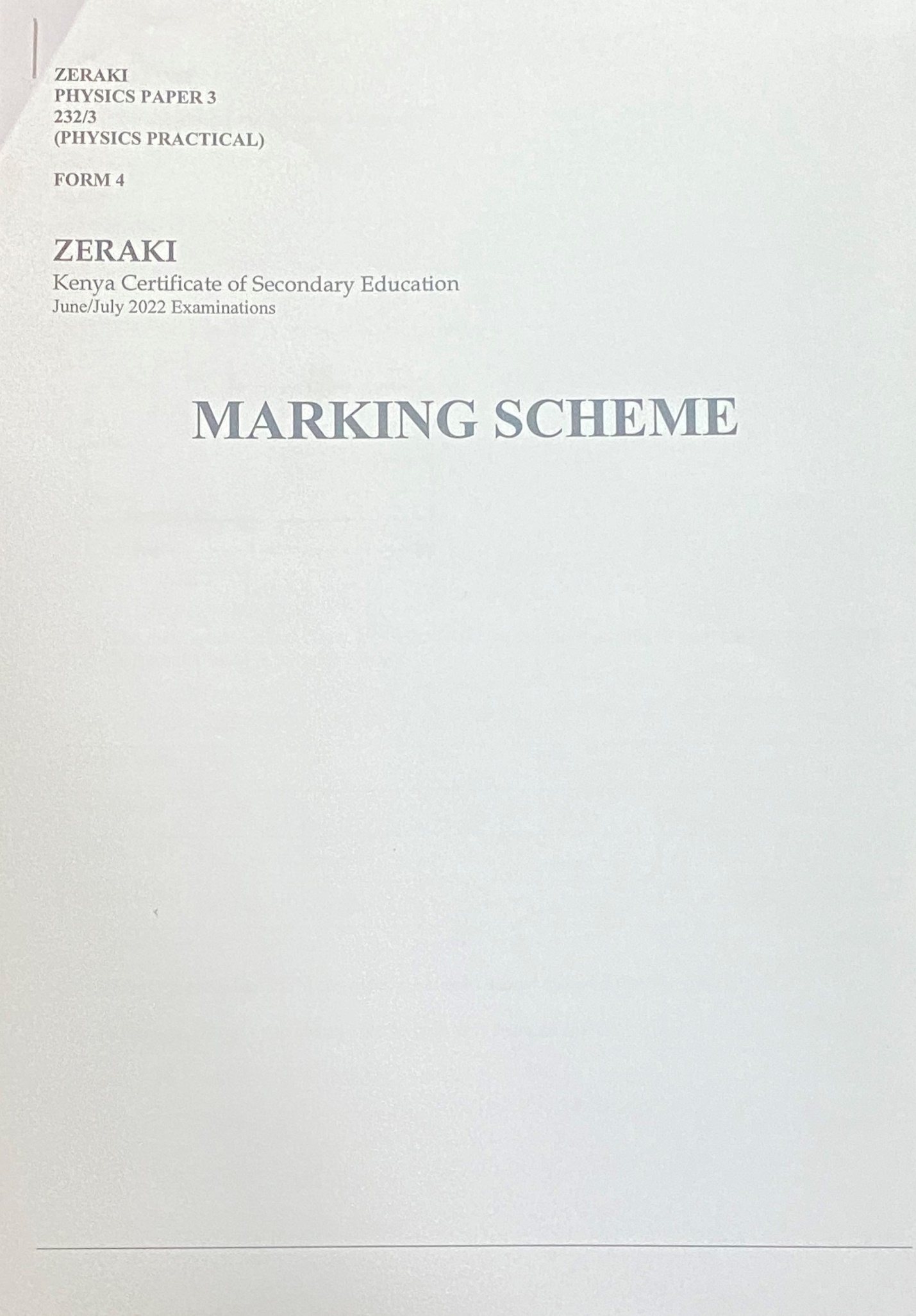 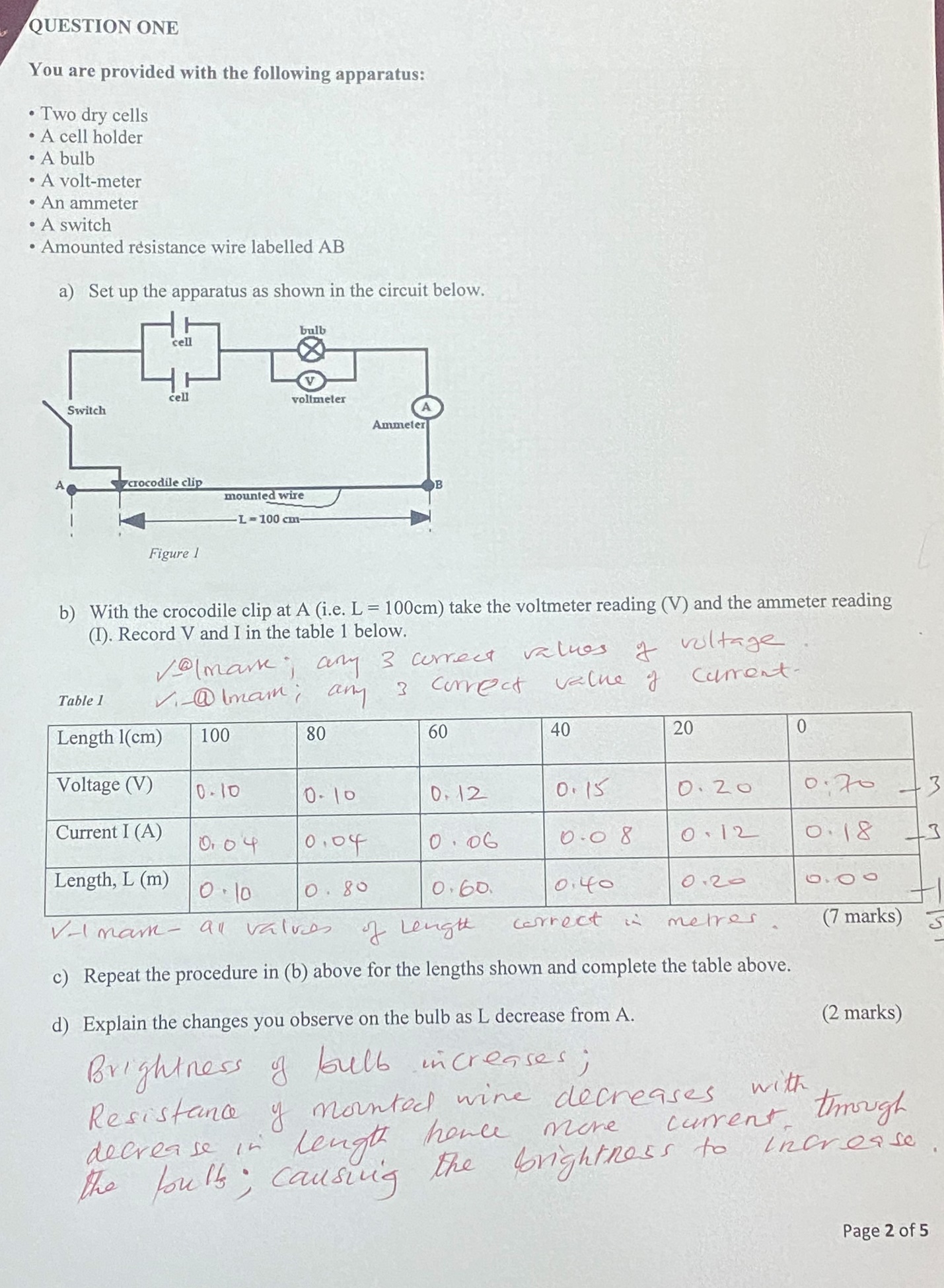 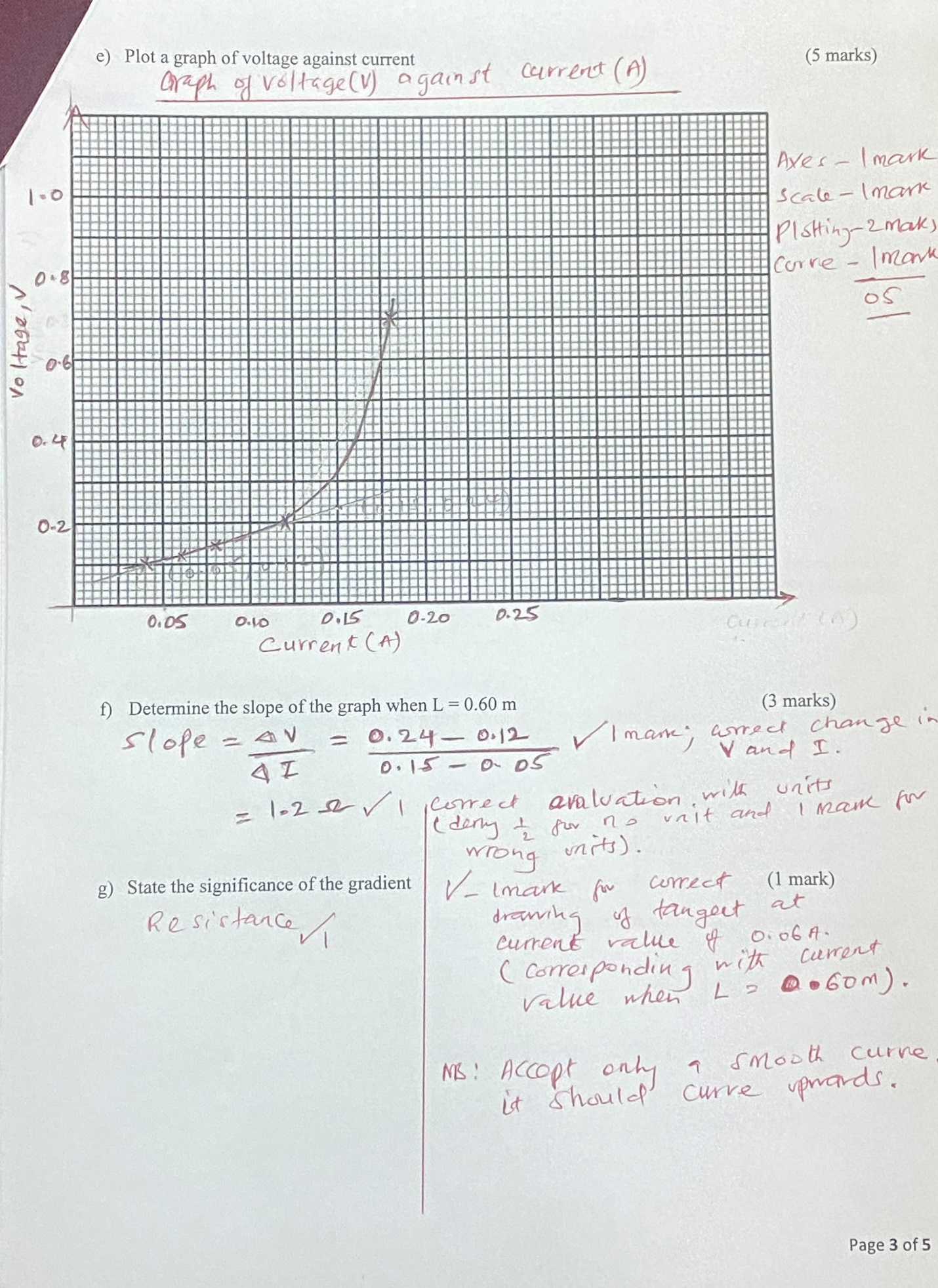 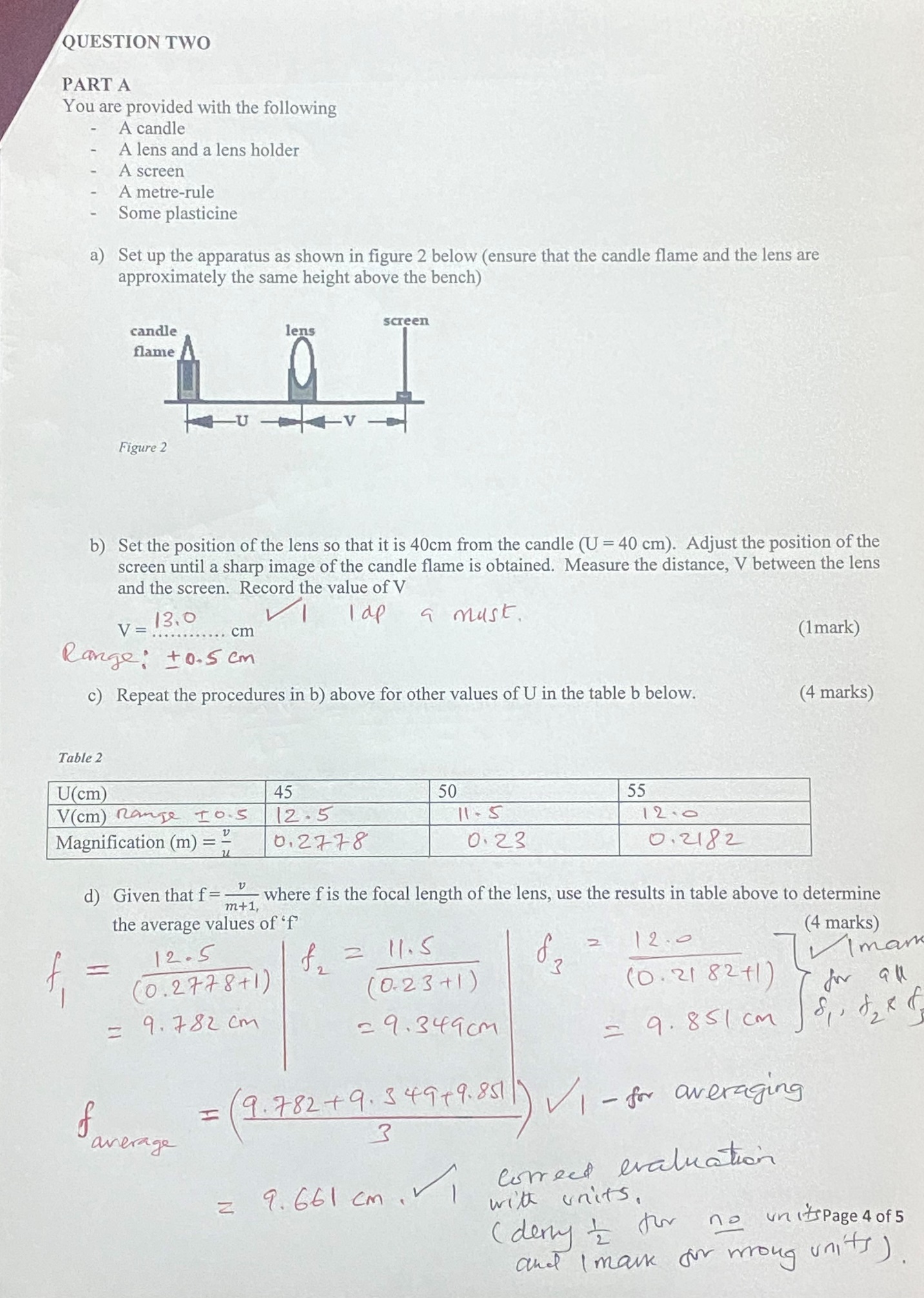 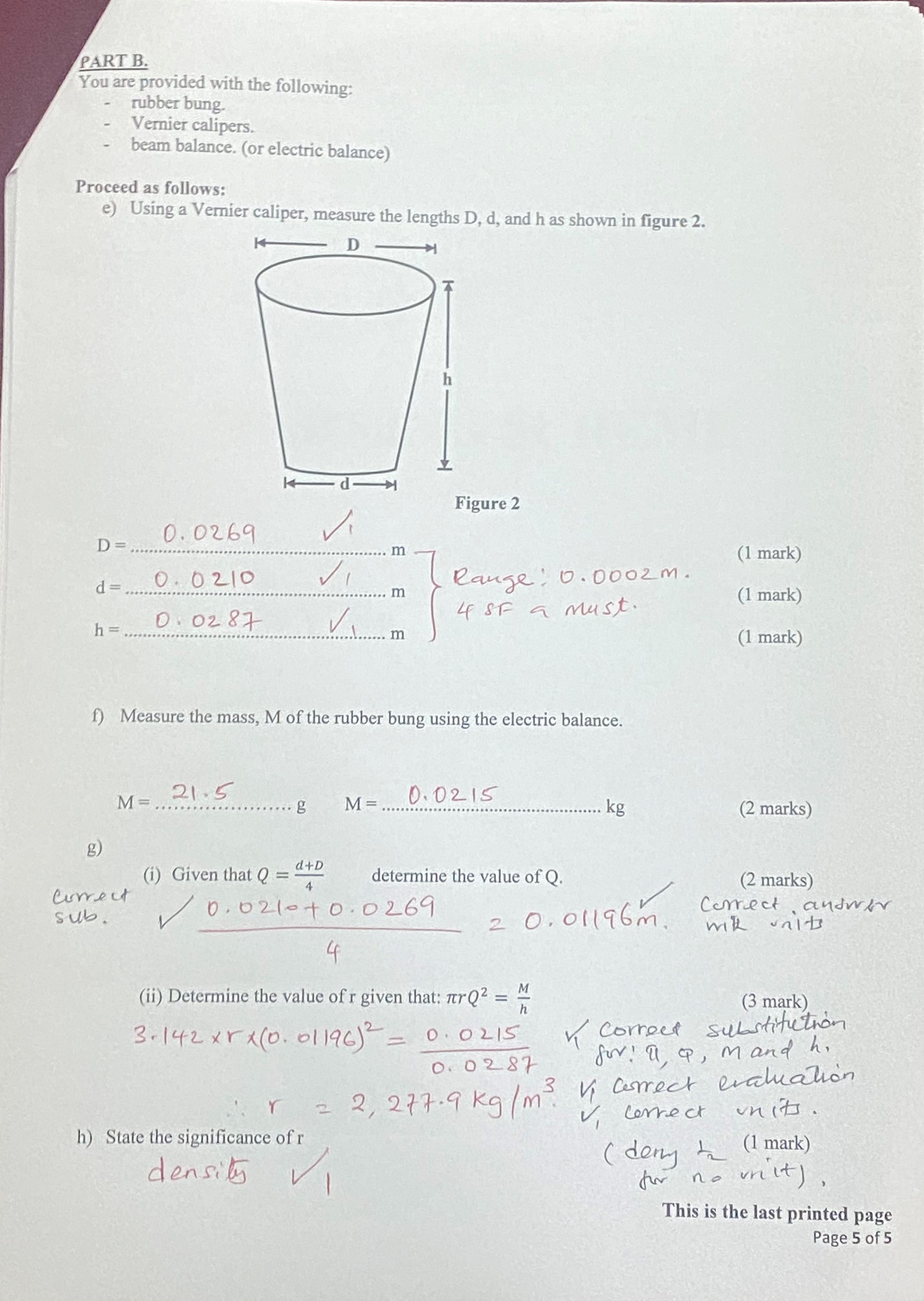 QUESTIONTOTAL MARKS CANDIDATE’S SCORE120220GRAND TOTAL40